Юный краевед – 2016. Вопросы 5-9 класс.№Вопросы тестовые1.Какое растение НЕ встречается в Костромской области?А) Кедр короткохвойныйБ) Лиственница русскаяВ) Клён ясенелистныйГ) Тополь дрожащий2.Кто из данных водных животных НЕ обитает в водоёмах нашей области?А) Водяной осликБ) Водяная крысаВ) Водяной скорпионГ) Водяной уж3Какой из данных грибов наших лесов является съедобным?А) Валуй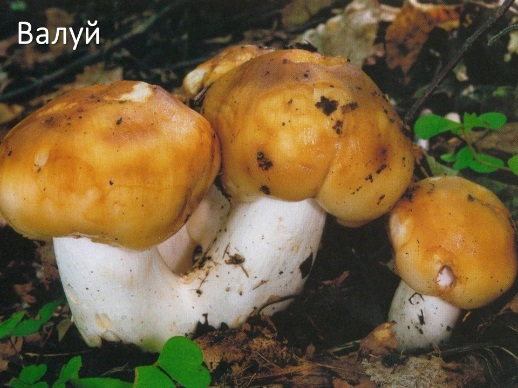 Б) Сатанинский гриб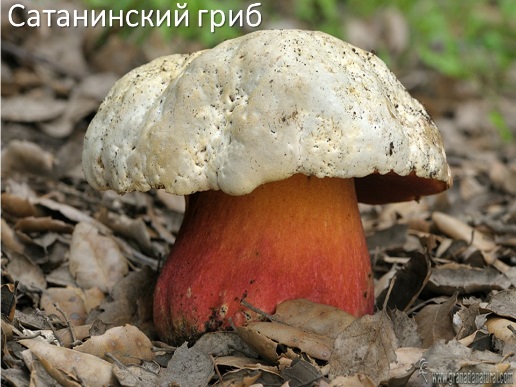 В) Опенок серно-желтый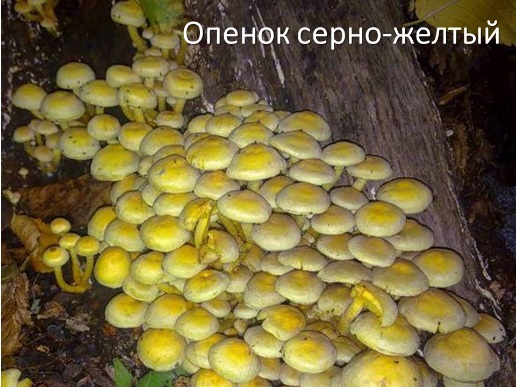 Г) Сыроежка жгуче-едкая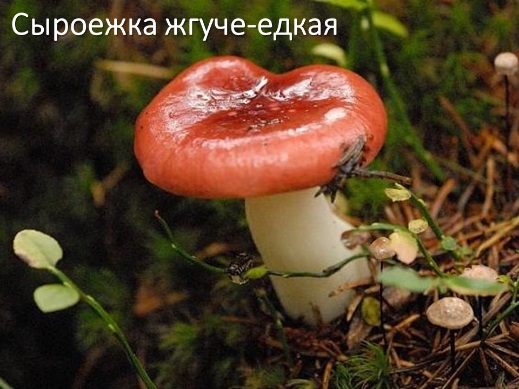 4.Какой вид полезных ископаемых добывают в Костромской области в промышленных масштабах?А) ИзвестнякБ) СапропельВ) Поваренная сольГ) Фосфориты5.Укажите официально принятое название Сусанинского болота.А) Домнинское.Б) ТёмноеВ) ИсуповскоеГ) Змеиное6.В состав какого уезда Костромской губернии входили земли современного Шарьинского района?А) КологривскогоБ) ВетлужскогоВ) ГаличскогоГ) Кинешемского7.Вам представлены кадры из знаменитых кинокартин. Какая из них снималась в Костроме?А) Вокзал для двоих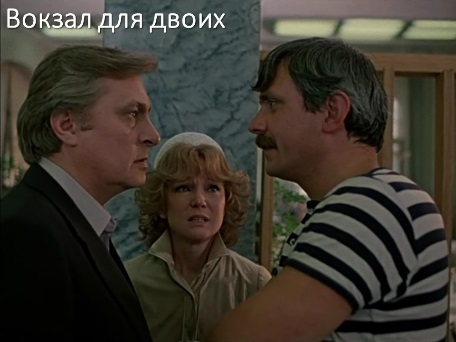 Б) Жестокий романс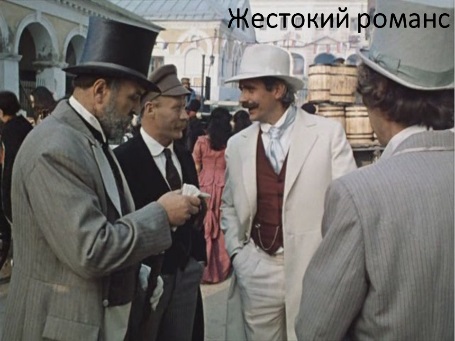 В) Статский советник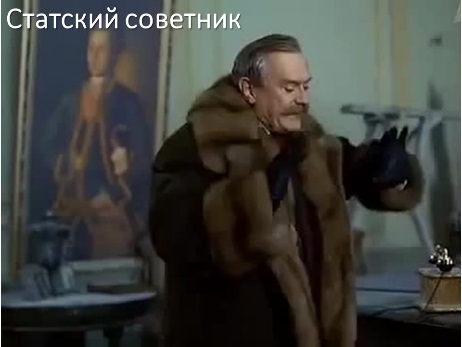 Г) Утомлённые солнцем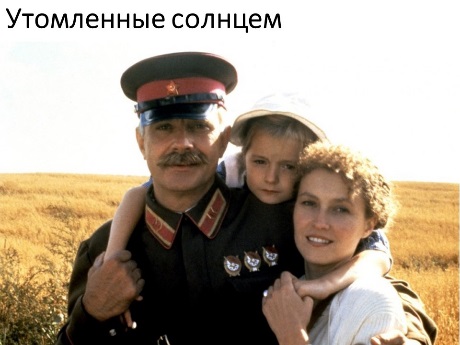 8.Кто является автором более 20 пьес и 6 киносценариев, в том числе фильма «Летят журавли», основанного на пьесы «Вечно живые. Некоторое время жил и учился в Костроме.А) В. ШапошниковБ) М. КалатозовВ) С. МаксимовГ) В. Розов9.На языке Меря поселок Поназырево означает:А) Малорослый, но толстыйБ) Маленький, да удаленькийВ) Маленький, но сильныйГ) Малорослый, но худой10.Сегодня в составе области выделяют 24 муниципальных района. Как назывались аналогичные административно-территориальные единицы, на которые в XIX веке делилась Костромская губерния и сколько их было?А) на уезды, 12Б) на провинции, 8В) на осады, 28Г) на земства, 4211.Какой промысел никогда НЕ был характерен для Костромской области?А) Бортничество Б) Добыча пушнины В) Сбор ягод и грибов Г) Все три промысла встречались в области12.Коллекция насекомых этого естествоиспытателя представлена в экспозиции Музея природы Костромской области. Его имя - А) Максимилиан Адольфович ВейденбаумБ) Анатолий Есперович ЖадовскийоВ) Иван Михайлович РубинскийГ) Петр Игнатьевич БелозёровТворческие задания. Дайте развёрнутый ответ на вопрос (не более 2500 знаков)1.Перечислите известные Вам виды НЕ карповых рыб, обитающих в водоемах нашей области. К каким семействам они относятся?2.Жители и Костромской и Ивановской областей считают режиссера Тарковского земляком. В чем причина?